Дидактическое игра «Пирамидка»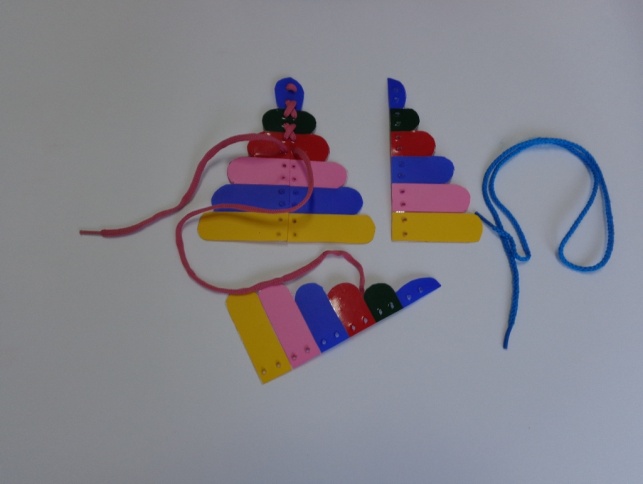 Цель: развитие у детей старшего дошкольного возраста сенсорных способностей, речи, зрительного внимания, мелкой моторики, координации движений глаз и рук, воображения, произвольной памяти, коммуникативных способностей; формирование дифференцированного восприятия качества предметов; Ход игры: Найти две одинаковые половинки по цвету и отверстиям. Найденные половинки дети скрепляют между собой шнурком несколькими способами (по заданию педагога):КрестикомПараллельными линиямиНаискосокГОСУДАРСТВЕННОЕ БЮДЖЕТНОЕ ДОШКОЛЬНОЕ ОБРАЗОВАТЕЛЬНОЕ УЧРЕЖДЕНИЕДЕТСКИЙ САД № 45 КОМПЕНСИРУЮЩЕГО ВИДА КРАСНОСЕЛЬСКОГО РАЙОНА САНКТ-ПЕТЕРБУРГАДидактическая игра «Пирамидка»Образовательная деятельность с детьми старшего дошкольного возрастаВыполнил:учитель-дефектологБородина Варвара Олеговна_________________/В.О. Бородина/ Санкт-Петербург,2014 год